Številka: 410-183/2016-22Datum:   7. 5. 2018OBČINA IZOLA – COMUNE DI ISOLA OBČINSKI SVET Zadeva: Predlog za obravnavo na seji Občinskega sveta Občine Izola Pripravila: Zdenka Bolje, višji svetovalec za razvoj družbenih dejavnostiPoročevalec: Suzana Božič, ravnateljica javnega VIZ Vrtec Mavrica IzolaNaslov:  Letno poročilo javnega vzgojno izobraževalnega zavoda Vrtec Mavrica Izola za leto 2017Priloge: 1. Obrazložitev Letnega poročila JVIZ Vrtec Mavrica Izola za leto 2017 (priloga I) 2. Predlog sklepa (priloga II) 3. Letno poročilo JVIZ Vrtec Mavrica Izola za leto 2017 (priloga III) Priloga ILetno poročilo javnega vzgojno izobraževalnega zavoda Vrtec Mavrica Izola za leto 2017Občina Izola je ustanoviteljica javnega vzgojno izobraževalnega zavoda Vrtec Mavrica Izola. Ustanovitveni akt je Odlok o ustanovitvi javnega vzgojno izobraževalnega zavoda Vrtec Mavrica Izola (Uradne objave Občine Izola, št. 10/17 – UPB).VIZ Vrtec Mavrica Izola je v skladu s 16. členom ustanovitvenega akta predložil Občinskemu svetu Občine Izola v obravnavo in sprejem v vednost Letno poročilo javnega vzgojno izobraževalnega zavoda Vrtec Mavrica Izola za leto 2017, ki ga dostavljamo v prilogi. Letno poročilo javnega vzgojno izobraževalnega zavoda Vrtec Mavrica Izola za leto 2017 je svet javnega vzgojno izobraževalnega zavoda obravnaval in sprejel na seji sveta dne 27.2.2018.Članom Občinskega sveta predlagam, da Letno poročilo javnega vzgojno izobraževalnega zavoda Vrtec Mavrica Izola za leto 2017 obravnavajo in sprejmejo v vednost v predloženi vsebini in obliki.Priloga II – predlog Številka: Datum:   Na podlagi 29. člena Zakona o lokalni samoupravi (Uradni list RS, št. 94/07 – UPB2, 76/08, 79/09, 51/10, 40/12 – ZUJF, 14/15 – ZUUJFO, 76/16 – odl. US in 11/18 – ZSPDSLS-1), 16. člena Odloka o ustanovitvi javnega vzgojno izobraževalnega zavoda Vrtec Mavrica Izola (Uradne objave Občine Izola, št. 10/17 - uradno prečiščeno besedilo) in 30. člena Statuta Občine Izola (Uradne objave Občine Izola, št. 5/18 – uradno prečiščeno besedilo) je Občinski svet Občine Izola na svoji ______ seji dne _______ sprejel naslednjiS  K  L  E  P1.Občinski svet Občine Izola je obravnaval Letno poročilo javnega vzgojno izobraževalnega zavoda Vrtec Mavrica Izola za leto 2017 in ga sprejel v vednost.2.Sklep velja takoj.Sklep prejmejo:Vrtec Mavrica IzolaUrad za družbene dejavnosti, tuzbirka dokumentarnega gradiva – 2x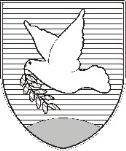 OBČINA IZOLA – COMUNE DI ISOLAžupan – IL SINDACO Sončno nabrežje 8 – Riva del Sole 86310 Izola – IsolaTel: 05 66 00 100E-mail: posta.oizola@izola.siWeb: http://www.izola.si/Pripravila:Zdenka BoljeVišji svetovalec za razvoj družbenih dejavnostiKristina ZelićPodsekretar – Vodja UDDmag. Igor KolencŽupanOBČINA IZOLA – COMUNE DI ISOLAOBČINSKI SVET – CONSIGLIO COMUNALESončno nabrežje 8 – Riva del Sole 86310 Izola – IsolaTel: 05 66 00 100E-mail: posta.oizola@izola.siWeb: http://www.izola.si/mag. Igor KolencŽ u p a n